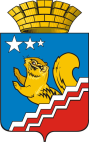 Свердловская областьГЛАВА ВОЛЧАНСКОГО ГОРОДСКОГО ОКРУГАпостановление02.08.2017   год	      	                                 		                                                      №  353г. ВолчанскОб утверждении Перечня муниципальных программ Волчанского городского округа в новой редакцииВ соответствии  с постановлением главы Волчанского городского округа от 20.11.2013 года № 921 «Об утверждении Порядка формирования и реализации муниципальных программ Волчанского городского округа» (с изменениями от 07.04.2015 года № 224; от 24.09.2015 года № 691), постановлением главы Волчанского городского округа от 17.07.2017 года         № 193 «Об утверждении Плана мероприятий по составлению проекта бюджета Волчанского городского округа на 2018 год и плановый период 2019 и 2020 годов», в связи с изменением кадрового состава администрации Волчанского городского округ, учреждений Волчанского городского округа, ПОСТАНОВЛЯЮ:Утвердить Перечень муниципальных программ Волчанского городского округа в новой редакции (прилагается).Постановление главы Волчанского городского округа от 19.08.2016 года № 539 «Об утверждении перечня муниципальных программ Волчанского городского округа» считать утратившим силу.2. Настоящее постановление разместить на официальном сайте Волчанского городского округа в сети Интернет http:// volchansk-adm.ru/.3. Контроль за исполнением настоящего постановления возложить на начальника экономического отдела администрации Волчанского городского округа Феттер Е.В. Исполняющий обязанностиглавы администрации								  Е.М. КоробачУТВЕРЖДЕН:постановлением главыВолчанского городского округаот  02.08.2017    года № 353ПЕРЕЧЕНЬМУНИЦИПАЛЬНЫХ ПРОГРАММ ВОЛЧАНСКОГО ГОРОДСКОГО ОКРУГАСписок используемых сокращений:ВГО – Волчанский городской округ;МАУК «КДЦ» ВГО- муниципальное автономное учреждение культуры «Культурно-досуговый центр» Волчанского городского округа;МКУ «УГХ» - муниципальное казенное учреждение «Управление городского хозяйства»;КУИ ВГО – Комитет по управлению имуществом Волчанского городского округа.№ п/пНаименование муниципальной программыОтветственный исполнитель1Профилактика правонарушений на территории Волчанского городского округа на 2014-2018 годыадминистрация ВГО (Ляшинская М.С.)2Социальная поддержка населения на территории Волчанского городского округа на 2015-2018 годыадминистрация ВГО (Ляшинская М.С.)3Профилактика социально-значимых заболеваний на территории Волчанского городского округа на 2015-2018 годыадминистрация ВГО (Ляшинская М.С.)4Развитие системы образования в Волчанском городском округе до 2018 годаОтдел образования ВГО (Адельфинская О.В.),МАУК «КДЦ» ВГО (Гараева Р.Р.)5Развитие жилищно-коммунального хозяйства и повышение энергетической эффективности в Волчанском городском округе до 2020 годаадминистрация ВГО (Клементьева Ю.П.),МКУ «УГХ»(Топчу Т.Н.)6Повышение эффективности управления муниципальной собственностью Волчанского городского округа до 2020 годаКУИ ВГО (Фишер Т.Л.)7Обеспечение доступным жильем молодых семей и малоимущих граждан на территории Волчанского городского округа  до 2020 годаадминистрация ВГО,(Клементьева Ю.П.)8Развитие транспорта, дорожного хозяйства и информационных технологий Волчанского городского округа до 2018 годаадминистрация ВГО ( Светлакова О.А.),МКУ «УГХ»(Топчу Т.Н.)9Развитие муниципальной службы на 2015-2020 годыадминистрация ВГО(Гаскарова А.С.)10Совершенствование социально-экономической политики на территории Волчанского городского округа до 2018 годаадминистрация ВГО(Феттер Е.В.,Ройд Ю.А.,Светлакова О.А.)11Развитие потенциала молодежи на 2014-2020 годыМАУК «КДЦ» ВГО(Гараева Р.Р.)12Патриотическое воспитание молодых граждан в Волчанском городском округе на 2014-2020 годыОтдел образования ВГО (Адельфинская О.В.),МАУК «КДЦ» ВГО(Гараева Р.Р.)13Развитие культуры в Волчанском городском округе до 2020 годаадминистрация ВГО(Бородулина И.В.),МАУК «КДЦ» ВГО(Гараева Р.Р.)14Обеспечение общественной безопасности на территории Волчанского городского округа на 2014-2020 годыадминистрация ВГО (Карелина Т.Б.)15Противодействие коррупции в Волчанском городском округе до 2020 годаадминистрация ВГО(Гаскарова А.С.)16Обеспечение рационального и безопасного природопользования на территории Волчанского городского округа на 2014-2020 годыадминистрация ВГО,МКУ «УГХ»(Топчу Т.Н.)17Управление муниципальными финансами Волчанского городского округа на 2014-2020 годыадминистрация ВГО(Симонова Т.В.)18Развитие физической культуры и спорта на территории Волчанского городского округа до 2020 годаОтдел образования ВГО (Адельфинская О.В.)19Подготовка документов территориального планирования, градостроительного зонирования и документации по планировке территории ВГО на 2015-2020 годаадминистрация ВГО(Клементьева Ю.П.)20Устойчивое развитие сельских населенных пунктов ВГО на 2015-2020 годыМКУ «УГХ»(Топчу Т.Н.)21Развитие жилищного хозяйства ВГО до 2020 годаМКУ «УГХ»(Топчу Т.Н.)22Реализация прочих мероприятий в ВГО на период до 2018 годаадминистрация ВГО(Меклер Н.И.,Конева Е.А.,Феттер Е.В.)23Обеспечение жильем работников бюджетной сферы на территории Волчанского городского округа до 2020 годаадминистрация ВГО(Клементьева Ю.П.)24Создание новых мест в общеобразовательных учреждениях (исходя из прогнозируемой потребности) на 2016-2025 годыОтдел образования ВГО (Адельфинская О.В.)